АДМИНИСТРАЦИЯ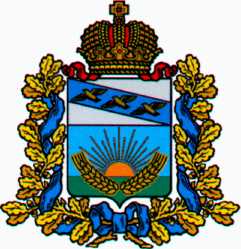 СОЛНЦЕВСКОГО РАЙОНА КУРСКОЙ ОБЛАСТИП О С Т А Н О В Л Е Н И ЕО внесении изменений в муниципальную программу«Развитие культуры в Солнцевском районеКурской области», утвержденную постановлениемАдминистрации Солнцевского районаКурской области от 16.12.2019 г. № 532В соответствии со статьей 179 Бюджетного кодекса Российской Федерации, постановлением Администрации Солнцевского района Курской области от 06.11.2013 г. № 585 «Об утверждении Порядка разработки, реализации и оценке эффективности муниципальных программ Солнцевского района Курской области» и постановлением Администрации Солнцевского района Курской области от 05.11.2014 г № 543 «Об утверждении перечня муниципальных программ Солнцевского района Курской области», Администрация Солнцевского района Курской области ПОСТАНОВЛЯЕТ:1. Внести в муниципальную программу «Развитие культуры в Солнцевском районе Курской области», утвержденную постановлением Администрации Солнцевского района Курской области от 16.12.2019 г. № 532, следующие изменения:1) позицию «Объем бюджетных ассигнований программы» изложить в следующей редакции:«Объемы бюджетных ассигнований на реализацию Программы составляет 119 716 682 рублей.Бюджетные ассигнования на реализацию Программы по годам распределяются в следующих объемах:2020 год – 25 746 322 рублей;2021 год – 26 204 734 рублей;2022 год – 27 246 330 рублей;2023 год – 20 259 648 рублей;2024 год – 20 259 648 рублей,в том числе: По подпрограмме 1 «Искусство» муниципальной программы «Развитие культуры в Солнцевском районе Курской области» объем ассигнований районного бюджета составляет 48 803 361 рублей.По подпрограмме 2 «Наследие» муниципальной программы «Развитие культуры в Солнцевском районе Курской области» объем ассигнований районного бюджета составляет 65 038 946 рублей.По подпрограмме 3 «Управление муниципальной программой и обеспечение условий реализации» муниципальной программы «Развитие культуры в Солнцевском районе Курской области» общий объём бюджетных ассигнований из районного бюджета составляет 5 874 375 рублей»;2) позицию «Объем бюджетных ассигнований подпрограммы 1» изложить в следующей редакции:«Общий объем ассигнований бюджета муниципального района «Солнцевский район» Курской области на реализацию подпрограммы1 составляет 48 803 361 рублей.Бюджетные ассигнования на реализацию подпрограммы 1 по годам распределяются в следующих объемах:2020 год – 10 372 976 рублей;2021 год – 9 385 957 рублей;2022 год – 9 973 476 рублей;2023 год – 9 535 476 рублей;2024 год – 9 535 476 рублей»;3) раздел 4 подпрограммы 1 «Искусство» муниципальной программы «Развитие культуры в Солнцевском районе Курской области» изложить в следующей редакции:«4. Обоснование объема финансовых ресурсов, необходимых для реализации подпрограммыФинансирование подпрограммы 1 осуществляется за счет средств областного и местных бюджетов.Объем бюджетных ассигнований всего на реализацию подпрограммы составляет 48 803 361 рублей.Бюджетные ассигнования на реализацию подпрограммы 1 по годам распределяется в следующих объемах:2020 год – 10 372 976 рублей;2021 год – 9 385 957 рублей;2022 год – 9 973 476 рублей;2023 год – 9 535 476 рублей;2024 год – 9535476 рублей.Ресурсное обеспечение реализации подпрограммы 1 за счет средств местного бюджета представлено в приложении № 3 к Программе»;4) позицию «Объем бюджетных ассигнований подпрограммы 2» изложить в следующей редакции:«Бюджетные ассигнования муниципального бюджета на реализацию подпрограммы 2 составляют 65 038 946 рублей по годам распределяются в следующих объемах:2020 год – 13 952 964 рублей;2021 год – 15 839 097 рублей;2022 год – 16 209 303 рублей;2023 год – 9 518 791 рублей;2024 год – 9 518 791 рублей»;5) раздел 3 подпрограммы 2 «Наследие» муниципальной программы «Развитие культуры в Солнцевском районе Курской области» изложить в следующей редакции:«3. Обоснование объема финансовых ресурсов, необходимых для реализации подпрограммыФинансирование подпрограммы 2 осуществляется за счет средств местных бюджетов в сумме 65 038 946 рублей.Финансирование подпрограммы за счёт средств местного бюджета предусматривается в следующих объемах:2020 год – 13 952 964 рублей;2021 год – 15 839 097 рублей;2022 год – 136 209 303 рублей;2023 год – 9 518 791 рублей;2024 год – 9 518 791 рублей»;6) позицию «Объем бюджетных ассигнований подпрограммы» изложить в следующей редакции:«Общий объем ассигнований местного бюджета на реализацию подпрограммы 3 составляет 5 874 375 рублей и по годам распределяется в следующих размерах:2020 год – 1 420 382 рублей;2021 год – 979 680 рублей;2022 год – 1 063 551 рублей;2023 год – 1 205 381 рублей;2024 год – 1 205 381 рублей»;8) разделе 3 подпрограммы 3 «Управление муниципальной программой и обеспечение условий реализации» муниципальной программы «Развитие культуры в Солнцевском районе Курской области» в следующей редакции:«3. Обоснование объема финансовых ресурсов, необходимых для реализации подпрограммыБюджетные ассигнования на реализацию подпрограммы 3 составляет 5 874 375 рублей;по годам распределяется в следующих размерах:2020 год – 1 420 382 рублей;2021 год – 979 680 рублей;2022 год – 1 063 551 рублей;2023 год – 1 205 381 рублей;2024 год – 1 205 381 рублей.Ресурсное обеспечение реализации подпрограммы 3 за счет местного бюджета представлено в приложении № 3 к Программе»;9) приложения № 3,5 к муниципальной программе Солнцевского района Курской области «Развитие культуры в Солнцевском районе Курской области» изложить в новой редакции (прилагается).2. Отделу культуры Администрации Солнцевского района Курской области (Никитина Е.В.) обеспечить размещение изменений в муниципальную программу Солнцевского района Курской области «Развитие культуры в Солнцевском районе Курской области» на официальном сайте Администрации Солнцевского района Курской области в 2-х недельный срок со дня подписания настоящего постановления.3. Контроль за исполнением настоящего постановления возложить на Заместителя Главы Администрации Солнцевского района Курской области Прозорову Л.А.4. Постановление вступает в силу со дня его подписания.Глава Солнцевского района                                                                  Г.Д. ЕнютинУтвержденапостановлением АдминистрацииСолнцевского районаКурской областиот 16 декабря 2019 г. № 532в редакциипостановления АдминистрацииСолнцевского районаКурской областиот 30 декабря 2021 г. № 644Муниципальная программа «Развитие культуры в Солнцевском районе Курской области»ПАСПОРТмуниципальной программы «Развитие культуры в Солнцевском районе Курской области»ПАСПОРТподпрограммы 1 «Искусство» муниципальной программы «Развитие культуры в Солнцевском районе Курской области»ПАСПОРТподпрограммы 2 «Наследие» муниципальной программы Солнцевского района Курской области «Развитие культуры»ПАСПОРТподпрограммы 3 «Управление муниципальной программой и обеспечение условий реализации» муниципальной программы «Развитие культуры» в Солнцевском районе Курской областиПриложение № 3к муниципальной программеСолнцевского района Курской области«Развитие культуры в Солнцевском районеКурской области»Ресурсное обеспечение реализации муниципальной программы Солнцевского района Курской области «Развитие культуры в Солнцевском районе Курской области» за счет средств местного бюджетаПриложение № 5к муниципальной программеСолнцевского района Курской области«Развитие культуры в Солнцевском районеКурской области»ОТ30.12.2021№644Курская область, 306120, пос. СолнцевоКурская область, 306120, пос. СолнцевоКурская область, 306120, пос. СолнцевоОтветственный исполнитель программыОтдел культуры Администрации Солнцевского района Курской областиСоисполнители программыотсутствуютУчастник программыМКУК «Солнцевский РДК», МКУК «Солнцевская межпоселенческая библиотека», Отдел культуры Администрации Солнцевского района Курской области»Подпрограммы программыподпрограмма 1 «Искусство» муниципальной программы «Развитие культуры в Солнцевском районе Курской области»;подпрограмма 2 «Наследие» муниципальной программы «Развитие культуры в Солнцевском районе Курской области»;подпрограмма 3 «Управление муниципальной программой и обеспечение условий реализации» муниципальной программы «Развитие культуры в Солнцевском районе Курской области»Программно-целевые инструменты программыотсутствуютЦель программыреализация стратегической роли культуры как духовно-нравственного основания развития личности и государственного единства российского обществаЗадачи программысохранение культурного и исторического наследия народа, обеспечение доступа граждан к культурным ценностям;обеспечение доступа граждан к участию в культурной жизни, реализация творческого потенциала населения;создание благоприятных условий для устойчивого развития сферы культурыЦелевые индикаторы и показатели программы- доля объектов культурного наследия, находящихся в удовлетворительном состоянии, в общем количестве объектов;- удельный вес населения Солнцевского района, участвующего в платных культурно- досуговых мероприятиях, проводимых муниципальными учреждениями культуры, проценты;- отношение среднемесячной номинальной начисленной заработной платы работников (муниципальных) учреждений культуры и искусства к среднемесячной заработной плате работников, занятых в сфере экономики в регионе, проценты.Этапы и сроки реализации программы2020-2024 годы, в один этапОбъем бюджетных ассигнований программыОбъемы бюджетных ассигнований на реализацию Программы составляют 119 716 682 рубля,Бюджетные ассигнования на реализацию Программы по годам распределяются в следующих объемах:2020 год – 25 746 322 рублей;2021 год – 26 204 734 рублей;2022 год – 27 246 330 рублей;2023 год – 20 259 648 рублей;2024 год – 20 259 648 рублей,в том числе:По подпрограмме 1 «Искусство» муниципальной программы «Развитие культуры в Солнцевском районе Курской области».Объем ассигнований районного бюджета составляет 48 803 361 рублей.По подпрограмме 2 «Наследие» муниципальной программы «Развитие культуры в Солнцевском районе Курской области» объем ассигнований районного бюджета составляет 65 038 946 рублей.По подпрограмме 3 «Управление муниципальной программой и обеспечение условий реализации» муниципальной программы «Развитие культуры в Солнцевском районе Курской области» общий объём бюджетных ассигнований из районного бюджета составляет 5 874 375 рублей.Ответственный исполнитель подпрограммыОтдел культуры Администрации Солнцевского района Курской областиУчастники подпрограммыотсутствуютПрограммно-целевые инструменты подпрограммыотсутствуютЦели подпрограммыобеспечение прав граждан на участие в культурной жизниЗадачи подпрограммы- создание условий поддержки молодых дарований, творческих союзов, видных деятелей в сфере культуры;- создание условий для сохранения и развития системы кинообслуживания населения области;- создание условий, направленных на сохранение традиционной народной культуры, не материального культурного наследия Солнцевского района Курской областиЦелевые индикаторы и показатели подпрограммысреднее число зрителей на мероприятиях концертной организации в расчёте на 1000 человек;средняя сумма одной премии Главы Солнцевского района для поддержки талантливой молодежи в области культуры;среднее число участников клубных формирований в расчете на 1 тыс. человек населения;среднее число посещений киносеансов в расчете на 1 человека.Этапы и реализации подпрограммы2020-2024 годы, в один этапОбъем бюджетных ассигнований подпрограммыОбщий объем ассигнований районного бюджета на реализацию подпрограммы 1 составляет 48 803 361 рублей.Бюджетные ассигнования на реализацию подпрограммы 1 по годам распределяется в следующих объемах:2020 год – 10 372 976 рублей;2021 год – 9 385 957 рублей;2022 год – 9 973 476 рублей;2023 год – 9 535 476 рублей;2024 год – 9 535 476 рублейОжидаемые результаты реализации подпрограммы- высокий уровень качества и доступности услуг учреждений культурно - досугового типа и т.д.;- рост вовлеченности всех групп населения в активную творческую деятельность;- обеспечение поддержки молодых дарований;- обеспечение государственной поддержки муниципальных учреждений культуры, находящихся на территориях сельских поселений, и их работников;- рост качественных мероприятий, посвященных значимым событиям российской культуры и развитию культурного сотрудничества;- укрепление материально-технической базы учреждений культурно - досугового типа и т.д.;- повышение эффективности использования бюджетных средств, направляемых на оказание государственной	поддержки;- развития искусства; - высокий уровень качества и доступности культурно-досуговых услуг; - высокий уровень качества и доступности услуг организаций, осуществляющих кинопоказ;- повышение эффективности использования бюджетных средств, направляемых на сохранение и развитие кинообслуживания населения Солнцевского района Курской области.Ответственный исполнитель подпрограммыОтдел культуры Администрации Солнцевского района Курской областиУчастники подпрограммыотсутствуютПрограммно-целевые инструменты подпрограммыотсутствуютЦель подпрограммысохранение культурного и исторического наследия, расширение доступа населения к культурным ценностям и информацииЗадачи подпрограммыповышение доступности и качества библиотечных услуг.Целевые индикаторы и показатели подпрограммы- охват населения библиотечным обслуживанием, процент;- среднее число книговыдач в расчете на 1 тыс. человек населения, тыс. экз.;- количество экземпляров новых поступлений в фонды документов библиотек района, экземпляровЭтапы и сроки реализации подпрограммы2020-2024 годы, в один этапОбъемы бюджетных ассигнований подпрограммыБюджетные ассигнования муниципального бюджета на реализацию подпрограммы 2 составляют 65 038 946 рублей, по годам распределяются в следующих объемах:2020 год – 13 952 964 рублей;2021 год – 15 839 097 рублей;2022 год – 16 209 303 рублей;2023 год – 9 518 791 рублей;2024 год – 9 518 791 рублей.Ожидаемые результаты реализации подпрограммы- высокий уровень качества и доступности услуг библиотек;- высокий уровень сохранности и эффективности использования библиотечных фондов;- улучшение укомплектованности библиотечных фондов; укрепление материально – технической базы библиотек;- повышение среднемесячной заработной платы работников библиотек.Ответственный исполнитель подпрограммыОтдел культуры Администрации Солнцевского района Курской областиУчастники подпрограммыотсутствуютПрограммно-целевые инструменты подпрограммыотсутствуютЦель подпрограммысоздание необходимых условий для эффективной реализации ПрограммыЗадачи подпрограммыобеспечение эффективного управления Программой и развитие отраслевой инфраструктурыЦелевые индикаторы и показатели подпрограммыдоля публичных библиотек, подключенных к сети Интернет в общем количестве библиотек района;увеличение доли детей, привлекаемых к участию в творческих мероприятиях от общего числа детейЭтапы и сроки реализации подпрограммы2020-2024 годы, в один этапОбъем бюджетных ассигнований подпрограммыОбщий объем ассигнований местного бюджета на     реализацию подпрограммы 3 составляет 5 874 375 рублей и по годам распределяется в следующих размерах:2020 год – 1 420 382 рублей;2021 год – 979 680 рублей;2022 год – 1 063 551 рублей;2023 год – 1 205 381 рублей;2024 год – 1 205 381 рублей.Ожидаемые результаты реализации подпрограммы- создание эффективной системы управления реализацией муниципальной программой, эффективное управление отраслями культуры;- реализация в полном объеме мероприятий Программы, достижение ее целей и задач;- повышение качества и доступности муниципальных услуг, оказываемых в сфере культуры;- повышение эффективности деятельности органов исполнительной власти и органов местного самоуправления в сфере культуры;- вовлечение муниципальных образований Солнцевского района в реализацию муниципальной программы;- создание условий для привлечения в отрасль культуры высококвалифицированных кадров, в том числе молодых специалистов;- укрепление материально-технической базы учреждений культуры;- создание необходимых условий для активизации инновационной и инвестиционной деятельности в сфере культуры;- успешно выполненные приоритетные инновационные проекты;- рост количества информационных и инновационных технологий, внедренных в организациях культуры;- повышение эффективности информатизации в отрасли культуры;- формирование необходимой нормативно-правовой базы,обеспечивающей эффективную реализацию Программы и направленной на развитие сферы культуры.СтатусНаименование муниципальной программы, подпрограммы муниципальной программы, ведомственной целевой программы, основного мероприятияОтветственный исполнитель, соисполнители, участникиКод бюджетной классификацииКод бюджетной классификацииКод бюджетной классификацииКод бюджетной классификацииРасходы (тыс. руб.), годыРасходы (тыс. руб.), годыРасходы (тыс. руб.), годыРасходы (тыс. руб.), годыРасходы (тыс. руб.), годыСтатусНаименование муниципальной программы, подпрограммы муниципальной программы, ведомственной целевой программы, основного мероприятияОтветственный исполнитель, соисполнители, участникиГРБСРзПрЦСРВР20202021202220232024Муниципальная программаРазвитие культуры в Солнцевском Курской областиВсего,в том числе:XXXX25 746 32226 204 73427 246 33020 259 64820 259 648Развитие культуры в Солнцевском районе Курской областиОтдел культуры Администрации Солнцевского района Курской области005XXXПодпрограмма 1«Искусство» муниципальной программы «Развитие культуры в Солнцевском районе Курской области» Всего005080101101000010 372 9769 385 9579 973 4769 535 4769 535 476Публичный показ кинофильмов, культурно- досуговая деятельность и народное творчествоОтдел культуры Администрации Солнцевского района Курской области005080101101С140110 372 97685835769 204 1108 776 1108 776 110Расходы на выплату персоналу в целях обеспечения выполнения функций государственными (муниципальными) органами, казёнными учреждениями, органами управления государственными фондами005080101101С14011006 962 4937 182 4468 102 7638 102 7638 102 763Закупка товаров, работ и услуг для обеспечения государственных (муниципальных) нужд005080101101С1401200946 8861 329 3501 034 235606 235606 235Иные бюджетные ассигнования005080101101С140180079 18671 78067 11267 11267 112Закупка товаров, работ и услуг для обеспечения государственных (муниципальных) нужд005080101101С200240 00020 00010 000Обеспечение мероприятий, связанных с профилактикой и устранением последствий распространения коронавирусной инфекции005080101101С200220040 00020 00010 000Социальное обеспечение и иные выплаты населению00510030110113350300769411782 381759 366759 366759 366Закупка товаров, работ и услуг для обеспечения государственных (муниципальных) нужд005080101101L46702001575000Подпрограмма 2Наследие» муниципальной программы «Развитие культуры в Солнцевском районе Курской области»005080101200000013 952 96415 839 09716 209 3039 518 7919518 791Основное мероприятие 2.1Развитие «Библиотечного дела»Отдел культуры Администрации Солнцевского района Курской области005080101201С140113 952 96414 771 65614 2713 5468 559 3508 559 350Расходы на выплату персоналу в целях обеспечения выполнения функций государственными (муниципальными) органами, казёнными учреждениями, органами управления государственными фондами005080101201С140110011 795 11513 048 08813 865 0298 319 0178 319 017Закупка товаров, работ и услуг для обеспечения государственных (муниципальных) нужд005080101201С14012001 013 9361 696 200847 217239 033239 033Социальное обеспечение и иные выплаты населению005080101201C14013002866224 786000Иные бюджетные ассигнования005080101201С14018002 8402 5821 3001 3001 300Закупка товаров, работ и услуг для обеспечения государственных (муниципальных) нужд005080101201C200263 00031 00010 000Обеспечение мероприятий, связанных с профилактикой и устранением последствий распространения коронавирусной инфекции005080101201C200220063 00031 00010 00000Социальное обеспечение и иные выплаты населению00510030120113350300949 411936441959 441959 441959 441Закупка товаров, работ и услуг для обеспечения государственных (муниципальных) нужд005080101201L51952001000000000Закупка товаров, работ и услуг для обеспечения государственных (муниципальных) нужд 0050801012А2551952000100 00000Поддержка отрасли культуры (комплектование книжных фондов библиотек)005080101201L5193200526316Закупка товаров, работ и услуг для обеспечения государственных (муниципальных) нужд005080101201L5193200526 316Подпрограмма 3«Управление муниципальной программой и обеспечение условий реализации» муниципальной программы «Развитие культуры в Солнцевском районе Курской области» Всего,в том числе:XXXX1 420 382979 6801 063 5511 205 3811 205 381Мероприятие 3.1Обеспечение эффективного управления программой и развитие отраслей инфраструктурыОтдел культуры Администрации Солнцевского района Курской области005080401302С14021 420 382979 6801 063 5511 205 3811 205 381Расходы на выплату персоналу в целях обеспечения выполнения функций государственными (муниципальными) органами, казёнными учреждениями, органами управления государственными фондами005080401302С14021001 400 882956 0101 042 0511 205 3811 205 381Закупка товаров, работ и услуг для обеспечения государственных (муниципальных) нужд005080401302С140220019 50020 67021 50000Независимая оценка качества оказания услуг005080401302С14823 000Закупка товаров, работ и услуг для обеспечения государственных (муниципальных) нужд005080401302С14823 000СтатусНаименование муниципальной программы, подпрограммы муниципальной программы, ведомственной целевой программы, основного мероприятияИсточники ресурсного обеспечения2020 г.2021 г.2022 г.2023 г.2024 г.12345678Муниципальная программаРазвитие культуры в Солнцевском районе Курской областиВсего25 746 32226  204 73427 246 33020 259 64820 259 648Местный бюджет25 746 32226 204 73427 246 33020 259 64820 259 648Федеральный бюджет100000100000Областной бюджет171882217188221 718 80717188071718807